Mount Pearl Marlins Swim Club126 Smallwood DriveMount Pearl, A1N 1G4709-690-3236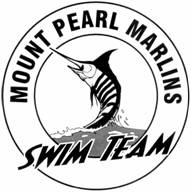 www.mountpearlmarlins.ca https://www.facebook.com/swimmingNL?ref=hl#!/pages/Mount-Pearl-Marlins/203049029756914 PRESIDENT		 	 Kim Sullivan			kimsullivan@nf.sympatico.caVICE_PRESIDENT		Kim Walsh   		 	kwalsh@stewartmckelvey.com TREASURER		Maria Bouzane   		marlinstreasurer2016@gmail.com SECRETARY		Laura Holden	 		lholden2@hotmail.com   REGISTRAR  		 Joanne Brace			 joannecarlabrace@gmail.com 	FUNDRAISING  		Carla Row 			carlamaryrow@hotmail.com    MEET MANAGEROFFICIALS ADMINDIR. AT LARGE 		Lisa Sheppard			lisasheppard@hellokitty.com  DIR AT LARGE		Calla Butler			calla@warp.nfld.net  DIR AT LARGE		Anica Stowe			anicajean@hotmail.com HEAD COACH 		 Duffy Earle 			duffy.earle@gmail.com